								ST. JOSEPH’S COLLEGE (AUTONOMOUS), BENGALURU-27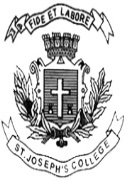 Time: 2 ½ Hours	            Max Marks: 70Section-AAnswer any five of the following						5 x 2 = 10Define Statistics.Distinguish between primary and secondary data.State any two merits of index numbers.The table below gives the number of accidents for the last 10 years at a particular road junction. Calculate the Upper and lower quartile-The number of students from three sections was 70, 65 and 60. The average marks scored are 66, 68 and 78.9 respectively. Find the average marks of all the students. Mention any two methods of correlation. Section BAnswer any three of the following						3 X 5 = 15Briefly discuss the functions of statistics.Find the missing frequency where average is 0.84Compute the Consumer price Index number from the following data using aggregate expenditure method.Compute the standard deviation from the following data:Section- CIII. Answer any TWO questions. Each question carries 15 marks.             (2x15=30)a) Calculate the coefficient of correlation from the following data:   (7 marks)b) Calculate the coefficients of regression from the following data:    (8 marks)a) Fit a straight line trend on a graph sheet  by the method of least squares to the following data:      (7 marks)
b) The marks scored by 170 students of a college is given below:    (8 marks)             The median value is 35. Find out the missing frequencies.								The following data represents the price per unit and the quantity (in Cores) of five particular commodity for the years 2017 and 2018 respectivelyCalculate the index number using Fisher’s Ideal Price Index method and verify time reversal test and factor reversal test.Section DCompulsory Question							1 X 15 = 15a) The following are the number of goals scored by the two teams A and B in last 5 matches (7 marks)Calculate:Which team is more consistent?Which team has more goals per match?b) Calculate mode (using grouping table and analysis table) from the following data: (8 marks)BBA SF – II SEMESTERSEMESTER EXAMINATION: APRIL 2020BBA SF 2219 – QUANTITATIVE TECHNIQUES - II 14151412101513151211X-21-14-7071421F2?192920135CommodityUnits consumed in base yearPrice in base yearPrice in current yearWheat2001.001.20Rice503,003,50Sugar402.504.00Pulses504.005.00Oil10010.0015.00Marks20 – 2525 – 3030 – 3535 – 40  35 – 40  No. Of students24426440  20X100200300400500600700Y30506080100110130X12981011137Y1485911123Year1997199819992000200120022003Sales (in lakhs)12512813313540141143Marks0-1010-20   20-3030-40   40-50   50-60   60-70	No. of Students1020?40?2515Commodity2017201720182018CommodityPrice per UnitQuantity(in Cores)Price per UnitQuantity(in Cores)A6501056B21002120C450660D10301224E8401236Team A610793Team B34553Marks2526272829 30No. of Students12242523128